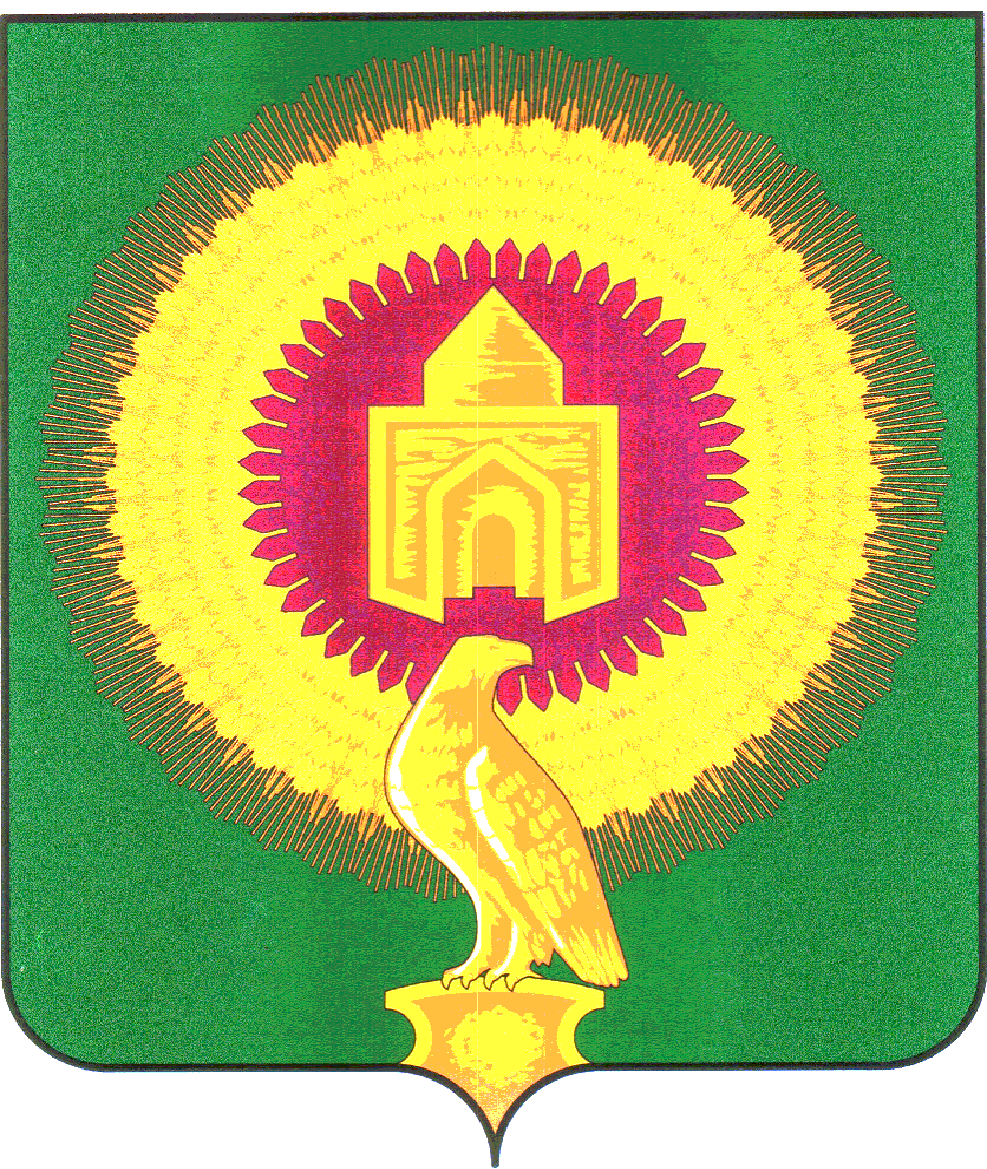                                                                      СОВЕТ ДЕПУТАТОВ 	АЛЕКСЕЕВСКОГО СЕЛЬСКОГО ПОСЕЛЕНИЯ 	ВАРНЕНСКОГО МУНИЦИПАЛЬНОГО РАЙОНА  	ЧЕЛЯБИНСКОЙ ОБЛАСТИР Е Ш Е Н И Е  от     22.04.2016   №42 с.АлексеевкаОб  исполнении бюджета Алексеевского сельского поселения  за год   2015г Заслушав доклад главного бухгалтера Т В Плотникову   «Об  исполнении  бюджета Алексеевского сельского поселения за   год  2015г»  Совет депутатов Алексеевского сельского поселения     Варненского муниципального района    Челябинской областиРЕШАЕТ;1. Утвердить отчет  об исполнении бюджета  сельского поселения за год2015г по  доходам  в сумме  3 895,37ыс руб       по расходам   в сумме 4083,43тыс руб            *  в разрезе  доходов  согласно    приложения  1           * по ведомственной структуре расходов ,согласно приложения № 2           *по распределению расходов по разделам, подразделам, целевым статьям и              видам    расходов   бюджетов Российской Федерации  согласно  приложения №3       Глава поселения                                                              Л.В.ПузиковаПриложение 1к  решению	Совета депутатовАлексеевского  сельского поселения	«Об исполнении бюджета 	Алексеевского сельского 	поселения за год 2015г               	№ 42 от 22.04.2016Исполнение бюджета Алексеевского сельского поселения по доходам за  год 2015гПриложение № 2                                                                                                                     к  решению	Совета депутатовАлексеевского  сельского поселения	«Об исполнении бюджета 	Алексеевского сельского 	поселения за  год  2015г              	№ 42 от 22.04.2016 Наименование КВДКВДКОСГУДоп. КДЗачисленоИтого3 895,37Налог на доходы физических лиц с доходов, источником которых является налоговый агент, за исключением доходов, в отношении которых исчисление и уплата налога осуществляются в соответствии со статьями 227, 227.1 и 228 Налогового кодекса Российской Федерации (сумма платежа (перерасчеты, недоимка и задолженность по соответствующему платежу, в том числе по отмененному))1.01.02.01.0.01.1.0001.1.00000027,51Налог на доходы физических лиц с доходов, полученных физическими лицами в соответствии со статьей 228 Налогового Кодекса Российской Федерации (сумма платежа (перерасчеты, недоимка и задолженность по соответствующему платежу, в том числе по отмененному))1.01.02.03.0.01.1.0001.1.0000000,11Налог на доходы физических лиц с доходов, полученных физическими лицами в соответствии со статьей 228 Налогового кодекса Российской Федерации (пени по соответствующему платежу)1.01.02.03.0.01.2.1001.1.0000000,00Налог на доходы физических лиц с доходов, полученных физическими лицами в соответствии со статьей 228 Налогового Кодекса Российской Федерации (суммы денежных взысканий (штрафов) по соответствующему платежу согласно законодательству Российской Федерации)1.01.02.03.0.01.3.0001.1.0000000,05Налог на имущество физических лиц, взимаемый по ставкам, применяемым к объектам налогообложения, расположенным в границах поселений (сумма платежа (перерасчеты, недоимка и задолженность по соответствующему платежу, в том числе по отмененному))1.06.01.03.0.10.1.0001.1.00000051,66Налог на имущество физических лиц, взимаемый по ставкам, применяемым к объектам налогообложения, расположенным в границах сельских поселений (пени по соответствующему платежу)1.06.01.03.0.10.2.1001.1.0000000,58Земельный налог с организаций, обладающих земельным участком, расположенным в границах сельских поселений (сумма платежа (перерасчеты, недоимка и задолженность по соответствующему платежу, в том числе по отмененному)1.06.06.03.3.10.1.0001.1.00000064,59Земельный налог с физических лиц, обладающих земельным участком, расположенным в границах сельских поселений (сумма платежа (перерасчеты, недоимка и задолженность по соответствующему платежу, в том числе по отмененному)1.06.06.04.3.10.1.0001.1.000000397,22Земельный налог с физических лиц, обладающих земельным участком, расположенным в границах сельских поселений (пени по соответствующему платежу)1.06.06.04.3.10.2.1001.1.00000017,19Государственная пошлина за совершение нотариальных действий должностными лицами органов местного самоуправления, уполномоченными в соответствии с законодательными актами Российской Федерации на совершение нотариальных действий (в части уплаты платежа)1.08.04.02.0.01.1.0001.1.0000003,30Доходы, получаемые в виде арендной платы, а также средства от продажи права на заключение договоров аренды за земли, находящиеся в собственности поселений (за исключением земельных участков муниципальных бюджетных и автономных учреждений)1.11.05.02.5.10.0.0001.2.000000291,67Прочие доходы от оказания платных услуг (работ) получателями средств бюджетов поселений1.13.01.99.5.10.0.0001.3.00000011,94Дотации бюджетам поселений на выравнивание бюджетной обеспеченности2.02.01.00.1.10.0.0001.5.180129422,00Дотации бюджетам поселений на выравнивание бюджетной обеспеченности2.02.01.00.1.10.0.0001.5.180401335,00Дотации бюджетам поселений на поддержку мер по обеспечению сбалансированности бюджетов2.02.01.00.3.10.0.0001.5.120001135,60Дотации бюджетам поселений на поддержку мер по обеспечению сбалансированности бюджетов2.02.01.00.3.10.0.0001.5.1805011 084,71Дотации бюджетам поселений на поддержку мер по обеспечению сбалансированности бюджетов2.02.01.00.3.10.0.0001.5.18050410,00Дотации бюджетам поселений на поддержку мер по обеспечению сбалансированности бюджетов2.02.01.00.3.10.0.0001.5.18050572,86Субвенции бюджетам поселений на осуществление первичного воинского учета на территориях, где отсутствуют военные комиссариаты2.02.03.01.5.10.0.0001.5.10012088,00Субвенции бюджетам поселений на выполнение передаваемых полномочий субъектов Российской Федерации2.02.03.02.4.10.0.0001.5.18010711,00Межбюджетные трансферты, передаваемые бюджетам поселений из бюджетов муниципальных районов на осуществление части полномочий по решению вопросов местного значения в соответствии с заключенными соглашениями2.02.04.01.4.10.0.0001.5.12000176,29Межбюджетные трансферты, передаваемые бюджетам поселений из бюджетов муниципальных районов на осуществление части полномочий по решению вопросов местного значения в соответствии с заключенными соглашениями2.02.04.01.4.10.0.0001.5.180502491,26Межбюджетные трансферты, передаваемые бюджетам поселений из бюджетов муниципальных районов на осуществление части полномочий по решению вопросов местного значения в соответствии с заключенными соглашениями2.02.04.01.4.10.0.0001.5.18050360,02Межбюджетные трансферты, передаваемые бюджетам поселений из бюджетов муниципальных районов на осуществление части полномочий по решению вопросов местного значения в соответствии с заключенными соглашениями2.02.04.01.4.10.0.0001.5.180504142,84Межбюджетные трансферты, передаваемые бюджетам поселений на государственную поддержку муниципальных учреждений культуры, находящихся на территориях сельских поселений2.02.04.05.2.10.0.0001.5.120224100,00  Расходы бюджета сельского поселения за год 2015года по ведомственной   Расходы бюджета сельского поселения за год 2015года по ведомственной структуре расходов Алексеевского сельского поселения       Приложение № 3к  решению	Совета депутатовАлексеевского  сельского поселения	«Об исполнении бюджета 	Алексеевского сельского 	поселения за   год  2015г от               	№ 42 от01.07.2015       Приложение № 3к  решению	Совета депутатовАлексеевского  сельского поселения	«Об исполнении бюджета 	Алексеевского сельского 	поселения за   год  2015г от               	№ 42 от01.07.2015Расходы бюджета  Алексеевского  сельского поселения за год 2015 год по разделам и подразделам классификации расходов бюджетаРасходы бюджета  Алексеевского  сельского поселения за год 2015 год по разделам и подразделам классификации расходов бюджетаНаименование кодаРазделРазделПодразделПодразделсуммасуммаАдминистрация Алексеевского сельского поселения Варненского муниципального района Челябинской области4083,434083,43ОБЩЕГОСУДАРСТВЕННЫЕ ВОПРОСЫ1 725,911 725,91Функционирование высшего должностного лица субъекта Российской Федерации и муниципального образования01010202366,66366,66Функционирование Правительства Российской Федерации, высших исполнительных органов государственной власти субъектов Российской Федерации, местных администраций01010404836,09836,09Обеспечение деятельности финансовых, налоговых и таможенных органов и органов финансового (финансово-бюджетного) надзора01010606510,33510,33Обеспечение проведения выборов и референдумов0101070710,9310,93Другие общегосударственные вопросы010113131,901,90НАЦИОНАЛЬНАЯ ОБОРОНА88,0088,00Мобилизационная и вневойсковая подготовка0202030388,0088,00НАЦИОНАЛЬНАЯ ЭКОНОМИКА596,95596,95Дорожное хозяйство (дорожные фонды)04040909596,95596,95ЖИЛИЩНО-КОММУНАЛЬНОЕ ХОЗЯЙСТВО241,37241,37Благоустройство05050303241,37241,37КУЛЬТУРА, КИНЕМАТОГРАФИЯ1 403,081 403,08Культура080801011 403,081 403,08СОЦИАЛЬНАЯ ПОЛИТИКА11,0011,00Социальное обеспечение населения1010030311,0011,00ФИЗИЧЕСКАЯ КУЛЬТУРА И СПОРТ17,1217,12Физическая культура1111010117,1217,12Итого4 083,434 083,43